Publicado en Madrid el 06/07/2018 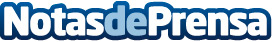 Ardian Growth invierte 5 millones de euros en el grupo español MKD Automotive El primer fondo europeo de inversión en startups, Ardian Growth, ha anunciado su entrada en MKD Automotive con una inversión total de hasta 5 millones de euros pudiendo alcanzar hasta un 35% de su capital social. El grupo de empresas líder en servicios auxiliares para empresas de movilidad en España refuerza así su propuesta de valor tras la integración hace unas semanas de las compañías Fortius y PTZR, que se suman a Reparatucoche.comDatos de contacto:Clara Gómez Nota de prensa publicada en: https://www.notasdeprensa.es/ardian-growth-invierte-5-millones-de-euros-en Categorias: Nacional Finanzas Automovilismo Emprendedores Logística Recursos humanos Industria Automotriz http://www.notasdeprensa.es